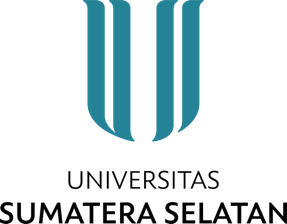 JADWAL UJIAN AKHIR SEMESTER (UAS)SEMESTER GENAP TAHUN AKADEMIK 2020/2021UNIVERSITAS SUMATERA SELATANFAKULTAS 		:PROGRAM STUDI	:Menyetujui,	Palembang,..................2021Dekan	Ka. Prodi.............................	...................................NIDN....................	NIDN..........................NO.HARI/ TANGGALWAKTU (WIB)MATA KULIAHSKSKELASDOSEN PENGAMPU/ PENGAWAS123dst